The Promise!       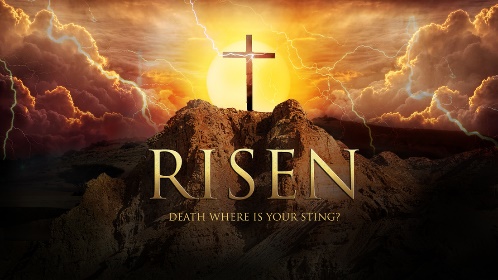 We often forget that Jesus was Jewish and the vast majority of ALL the first Christians were also Jewish??? What… How?Daniel 2: 44 – 45:SHOW ME A SIGN (Matthew 12: 38 – 42)1)2)Jonah Chapter 2 and 3:Eusebius “Proof of the Gospel”Valley Church as we look closely at the resurrection we must CLEARLY see:First EasterYou are the “SIGN OF JONAH!”The Promise!       We often forget that Jesus was Jewish and the vast majority of ALL the first Christians were also Jewish??? What… How?Daniel 2: 44 – 45:SHOW ME A SIGN (Matthew 12: 38 – 42)1)2)Jonah Chapter 2 and 3:Eusebius “Proof of the Gospel”Valley Church as we look closely at the resurrection we must CLEARLY see:First EasterYou are the “SIGN OF JONAH!”